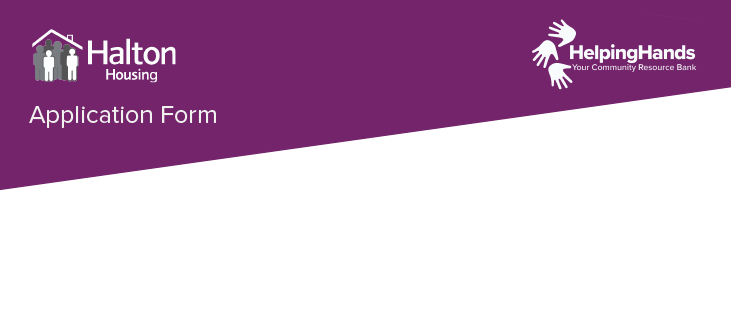 
Thank you for wanting to work with Halton Housing on your project. Before you apply please ensure your project and organisation meets the criteria below.Should you require any help in completing this application form, please contact ushelpinghands@haltonhousing.org and one of our team will be in touch.Applications must meet the following criteria:Successful projects must meet at least two priorities for Halton which are:A healthy Halton - creating a healthier community and working to promote wellbeingEmployment, learning and skills - improving the opportunities for learning development and employment prospectsSafer Halton - provision of pleasant, safe and secure neighbourhoodsChildren and young people - supporting developing and learningEnvironmental and regeneration - development of a vibrant accessible BoroughSupporting community cohesionSupport Financial InclusionVolunteering Opportunities – offering communities the opportunity to take part in delivering the projectCustomer Engagement – Projects must benefit Halton Housing CommunitiesProjects seeking labour support, must be ready to start and can be completed within 2 weeks from start to finish. Organisations must have relevant insurances in place to allow work on site. Organisations may only successfully apply once in a 12 month period. We are unable to support:Individuals for personal gainCommercial organisationsActivities that promote a political agenda but would welcome projects that support Equality & Diversity within the Community Cohesion theme. Retrospective funding, i.e. projects that have already been completed, whether or not already paid forWe limit sports sponsorship to £500 annually combined for Widnes and Runcorn.  The application process The application form needs to be completed and returned to helpinghands@haltonhousing.org  Quotes and/or evidence of costings including: Insurance if Group is constituted and expected outputs for the duration of the project should be included.Applications will be reviewed on a monthly basis.Applicants will be advised of the outcome within 2 weeks of being reviewed.Applications received on/after 20th, may not be reviewed until the following month for example, any application received on/after 20th January, may not be reviewed until February. Monitoring Successful applicants are required to provide feedback, in order for Halton Housing to calculate the social impact of the agreed funding from Helping Hands.  Feedback is required monthly for as long as the initiative continues up to a period of 12 months.Examples of the information we require from you includes; Number of customers/visitors/service users on a monthly basis, together with age profile, area of Halton they originate from, number of staff  and volunteers involved.   Where possible evidence/testimonials to support this:Successful applications are required to show invoice/receipts of how funding has been spent.Successful applications agree to Halton Housing preparing a promotion press release with photographs for use on social media and internet. Should the project not be delivered we reserve the right to request the funding be returned to Halton Housing.PLEASE CHECK THAT YOU HAVE ANSWERED ALL THE QUESTIONS AND THAT THE FORM IS SIGNED We look forward to hearing from you.  Good luck with your application.Name of Group/Organisation/ applying for funding & the address of premises used:Name of Group/Organisation/ applying for funding & the address of premises used:Name of Group/Organisation/ applying for funding & the address of premises used:2. Contact details of person making the application 2. Contact details of person making the application 2. Contact details of person making the application Registered Address: Website: Facebook / Twitter Contact name: Contact email:   Contact Telephone:  3. Is there a written constitution for your group/organisation? 
  (If there is not this will raise issues of who we make the cheque payable to.)3. Is there a written constitution for your group/organisation? 
  (If there is not this will raise issues of who we make the cheque payable to.)3. Is there a written constitution for your group/organisation? 
  (If there is not this will raise issues of who we make the cheque payable to.)   Please mark appropriate boxYes           No        Yes           No        4. Tell us about your organisations and its aims.   (Please include evidence of affiliation/membership to practice where activity is part of a regulated area )4. Tell us about your organisations and its aims.   (Please include evidence of affiliation/membership to practice where activity is part of a regulated area )4. Tell us about your organisations and its aims.   (Please include evidence of affiliation/membership to practice where activity is part of a regulated area )5. What specific project do you require Halton Housing support with? 
     (Video’s less than 1 minute long and up to 5 photographs can also be included in 
     your submission)5. What specific project do you require Halton Housing support with? 
     (Video’s less than 1 minute long and up to 5 photographs can also be included in 
     your submission)5. What specific project do you require Halton Housing support with? 
     (Video’s less than 1 minute long and up to 5 photographs can also be included in 
     your submission)6. What materials do you require? (please provide evidence of costing)6. What materials do you require? (please provide evidence of costing)6. What materials do you require? (please provide evidence of costing)7. What labour do you require? (please try to quantify)7. What labour do you require? (please try to quantify)7. What labour do you require? (please try to quantify)8. What funding do you require? £    Who should we make the cheque out to? 8. What funding do you require? £    Who should we make the cheque out to? 8. What funding do you require? £    Who should we make the cheque out to? Is this funding for daily running costs?  Yes / No         What is this funding for?Is this funding to be matched by yourselves or any other     Funding stream?    Yes                                      No         And if so who?     Please note:  If you are successful in gaining funding from an           alternative source prior to receiving a decision from Halton    Housing, you must advise us of this.Is this funding for daily running costs?  Yes / No         What is this funding for?Is this funding to be matched by yourselves or any other     Funding stream?    Yes                                      No         And if so who?     Please note:  If you are successful in gaining funding from an           alternative source prior to receiving a decision from Halton    Housing, you must advise us of this.Is this funding for daily running costs?  Yes / No         What is this funding for?Is this funding to be matched by yourselves or any other     Funding stream?    Yes                                      No         And if so who?     Please note:  If you are successful in gaining funding from an           alternative source prior to receiving a decision from Halton    Housing, you must advise us of this.9. How you do you envisage your organisation and Halton Housing working together? Word limit 5009. How you do you envisage your organisation and Halton Housing working together? Word limit 5009. How you do you envisage your organisation and Halton Housing working together? Word limit 50010. Which of the priorities does this project/programme meet?   10. Which of the priorities does this project/programme meet?   10. Which of the priorities does this project/programme meet?      Please mark appropriate box   Please mark appropriate box   Please mark appropriate boxCreating a Healthy HaltonCreating a Healthy HaltonYesEnvironment and Regeneration in HaltonEnvironment and Regeneration in HaltonYesEmployment, Learning & Skills in HaltonEmployment, Learning & Skills in HaltonYesChildren & Young People in HaltonChildren & Young People in HaltonYesCreating a Safer HaltonCreating a Safer HaltonYes    Community Cohesion    Community CohesionYes11.  Tell us how your project will benefit Halton Housing Customers.  How many people it will reach, in which age groups, living in which areas of Halton11.  Tell us how your project will benefit Halton Housing Customers.  How many people it will reach, in which age groups, living in which areas of Halton11.  Tell us how your project will benefit Halton Housing Customers.  How many people it will reach, in which age groups, living in which areas of Halton12.	Do you have a Registration or Affiliation Number? (If yes please provide)12.	Do you have a Registration or Affiliation Number? (If yes please provide)12.	Do you have a Registration or Affiliation Number? (If yes please provide)13.	Have you applied for Sponsorship previously? (If yes when)13.	Have you applied for Sponsorship previously? (If yes when)13.	Have you applied for Sponsorship previously? (If yes when)Signature of applicantSignature of applicant